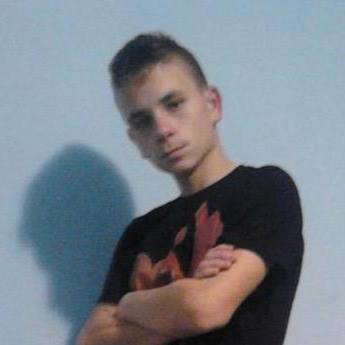 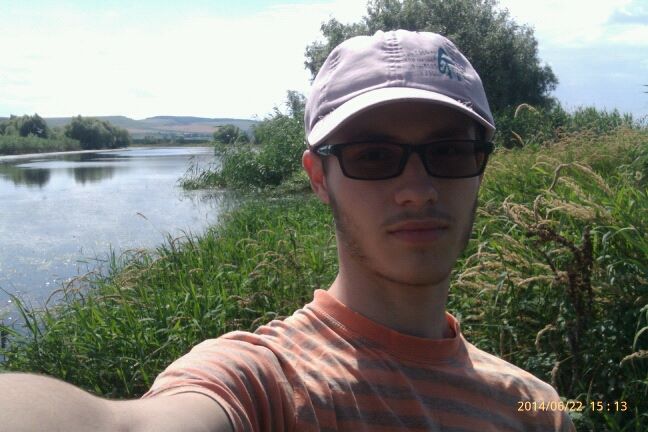 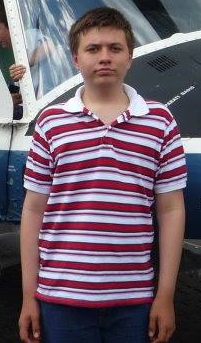 \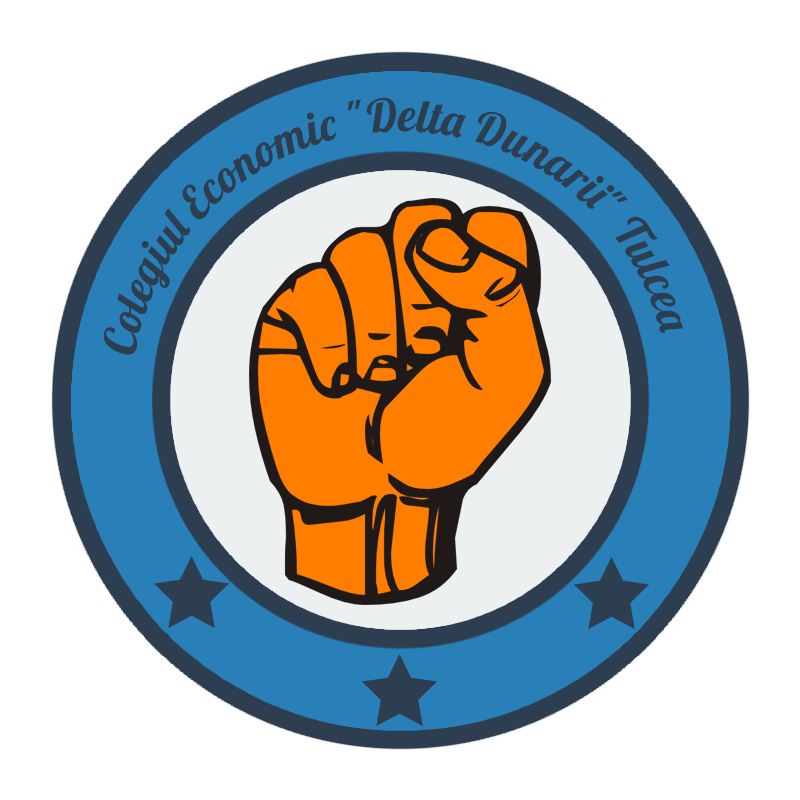 UMBREAKING-COLEGIUL ECONOMIC-POPA LIVIU-STARUSI SILVIU-MARIAN FLORIN GABRIELPOPA LIVU17 ANI ELEV LA COLEGIUL ECONOMICSTARUSI SILVIU17 ANI ELEV LA COLEGIUL ECONOMICMARIAN FLORIN GABRIELCLASA A-XI-A G17 ANI ELEV LA COLEGIUL ECONOMIC